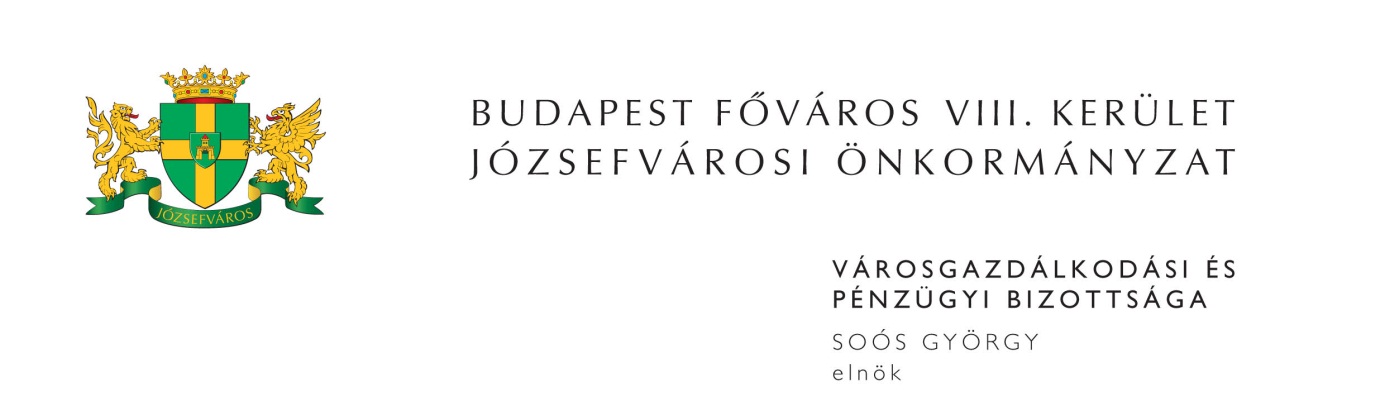 M E G H Í V ÓBudapest Józsefvárosi Önkormányzat Városgazdálkodási és Pénzügyi Bizottsága2014. évi 9. rendes ülését2014. március 17-én (hétfőn) 1300 órárahívom össze.A Városgazdálkodási és Pénzügyi Bizottság ülését a Józsefvárosi Polgármesteri HivatalIII. 300-as termében (Budapest, VIII. Baross u. 63-67.) tartja.Napirend:1. Zárt ülés keretében tárgyalandó előterjesztések (írásbeli előterjesztés)A Budapest, VIII. kerület Rákóczi út …………….. szám alatti ingatlanra vonatkozó elővásárlási jogról való lemondás					ZÁRT ÜLÉSElőterjesztő: Pénzes Attila – a Vagyongazdálkodási és Üzemeltetési Ügyosztály vezetője2. Beszerzések(írásbeli előterjesztés)Javaslat az „Iroda- és konyhabútorok beszerzése” tárgyú, közbeszerzési értékhatárt el nem érő beszerzési eljárás eredményének megállapítására (PÓTKÉZBESÍTÉS)Előterjesztő: Pénzes Attila – a Vagyongazdálkodási és Üzemeltetési Ügyosztály vezetőjeJavaslat az „Öltözőszekrények beszerzése” tárgyú, közbeszerzési értékhatárt el nem érő beszerzési eljárás eredményének megállapítására (PÓTKÉZBESÍTÉS)Előterjesztő: Pénzes Attila – a Vagyongazdálkodási és Üzemeltetési Ügyosztály vezetőjeJavaslat a „Takarítógépek és higiéniai kellékanyagok beszerzése” tárgyú, közbeszerzési értékhatárt el nem érő beszerzési eljárás eredményének megállapítására (PÓTKÉZBESÍTÉS)Előterjesztő: Pénzes Attila – a Vagyongazdálkodási és Üzemeltetési Ügyosztály vezetője3. Vagyongazdálkodási és Üzemeltetési Ügyosztály Előterjesztő: Pénzes Attila - ügyosztályvezető(írásbeli előterjesztés)Közterület-használati kérelmek elbírálása (PÓTKÉZBESÍTÉS)Tulajdonosi hozzájárulás, a Budapest VIII. ker. útfelújítási program keretében megvalósuló (Sárkány u.) közvilágítási hálózat és berendezések átépítése közterületi munkáihozTulajdonosi hozzájárulás, a Corvin sétány 113/a tömb elektromos ellátása közterületi munkáihozA Budapest, VIII. kerület Leonardo da Vinci 32. szám alatti ingatlannak a telekalakítás után fennmaradó területének értékesítése (PÓTKÉZBESÍTÉS)Pályázati kiírás az Új Teleki téri piac J3 jelű üzlet hasznosításáraElőterjesztő: Ács Péter - a Józsefvárosi Közterület-felügyelet és Városüzemeltetési Szolgálat igazgatója4. Kisfalu Kft. Előterjesztő: Kovács Ottó – ügyvezető igazgató(írásbeli előterjesztés)A Budapest VIII., Somogyi Béla utca 10. szám alatti, 36427/0/A/18 helyrajzi számú, határozott időre szóló bérleti joggal terhelt nem lakás céljára szolgáló helyiség elidegenítése (PÓTKÉZBESÍTÉS)Javaslat üres helyiségek és lakások elidegenítésére (PÓTKÉZBESÍTÉS)Javaslat gépkocsi-beállók bérbeadására (10 db)Supremum Service Kft. bérbevételi és bérbeszámítási kérelme a Budapest VIII. kerület, Horváth M. tér 2. szám alatti üres nem lakás céljára szolgáló helyiség vonatkozásábanP.T.I. Investments Kft. bérbevételi kérelme a Budapest VIII. kerület, Nagytemplom u. 12/b. szám alatti üres, önkormányzati tulajdonú nem lakás célú helyiségreJavaslat a Budapest VIII. kerület, Rákóczi út 19. szám alatti üres, önkormányzati tulajdonú nem lakás célú helyiség bérbeadására nyilvános egyfordulós pályázat kiírására (PÓTKÉZBESÍTÉS)Javaslat a Budapest VIII. kerület, Rákóczi út 51. szám alatti üres, önkormányzati tulajdonú nem lakás célú helyiség bérbeadására nyilvános egyfordulós pályázat kiírására (PÓTKÉZBESÍTÉS)A DOCTOR TELLHMI Kft. bérbevételi kérelme a Budapest VIII. kerület, Tavaszmező u. 6. szám alatti üres, önkormányzati tulajdonú nem lakás célú helyiségreJavaslat a Budapest VIII. kerület, Üllői út 60-62. szám alatti üres, önkormányzati tulajdonú nem lakás célú helyiség bérbeadására kiírt nyilvános pályázat lezárására, és az eredmény megállapításáraA Retro Rétes Kft. bérbevételi kérelme a Budapest VIII. kerület, Üllői út 66/a. szám alatti üres, önkormányzati tulajdonú nem lakás célú helyiségreA Budapest VIII. kerület, Bláthy Ottó u. 17. szám alatti társasház alapító okiratának módosítása5. Egyebek (írásbeli előterjesztés)Beruházói nyilatkozat, a Budapest VIII. kerületben levő 13 utca közvilágítás átépítésével kapcsolatos közvilágítás kezelésbe adásához (PÓTKÉZBESÍTÉS)Előterjesztő: Fernezelyi Gergely DLA – a Városfejlesztési és Főépítészi Ügyosztály vezetőjeBeruházói nyilatkozat, a Horváth Mihály tér átépítésével kapcsolatos közvilágítás kezelésbe adásához (PÓTKÉZBESÍTÉS)Előterjesztő: Fernezelyi Gergely DLA – a Városfejlesztési és Főépítészi Ügyosztály vezetőjeJavaslat Kardos-Erdődi Zsolt tanácsadói tevékenységének 2014. február havi teljesítés igazolására (PÓTKÉZBESÍTÉS)Előterjesztő: Soós György – a Városgazdálkodási és Pénzügyi Bizottság elnökeJavaslat Pomázi Dániel tanácsadói tevékenységének 2014. február havi teljesítés igazolására Előterjesztő: Dr. Révész Márta - képviselőMegjelenésére feltétlenül számítok. Amennyiben az ülésen nem tud részt venni, kérem, azt jelezni szíveskedjen Deákné Lőrincz Mártánál (Szervezési és Képviselői Iroda) 2014. március 17-én 10,00 óráig a 459-21-51-es telefonszámon.Budapest, 2014. március 12. 	Soós György s.k.	elnök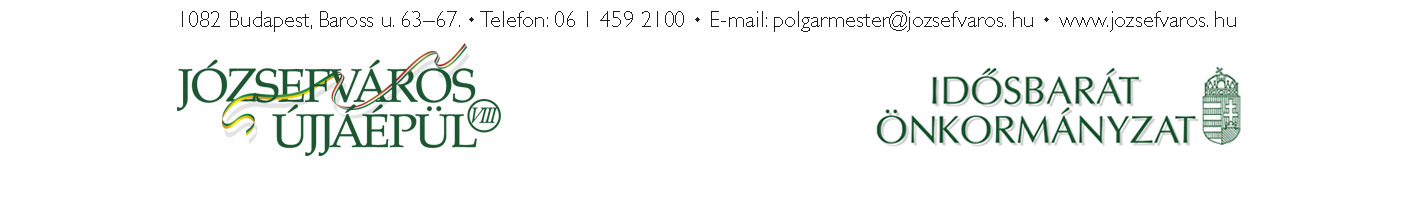 3